1°) Probabilité de l’événement  "3 <  < 4"2°) Probabilité des événements  "<3" et ">4"Déterminer  tel que P( ) = 0,95	Compléments Obtenir la représentation graphique de la fonction de densité de Probabilité de l’événement  "3 < X < 4" en utilisant la fonction de densité et les intégrales	CommentairesProbabilitésLoi normaleCasioGraph 35+?On suppose que la masse (en kg),  d'un bébé à la naissance suit la loi normale de paramètre m = 3,35 et ² = 0,10891°) Déterminer la probabilité qu'un bébé pèse à la naissance entre 3 kg et 4 kg (arrondie au millième)2°) a) Déterminer la probabilité qu'un bébé pèse à la naissance moins de 3 kg (arrondie au millième)2°) b) Déterminer la probabilité qu'un bébé pèse à la naissance plus de 4 kg (arrondie au millième)3°) Déterminer la masse  tel que la probabilité qu'un bébé à la naissance pèse moins de  est de 0,95. ?Menu OPTN et choix F5 ( STAT) puis F3 DIST et enfin F1 (NORM)Sélectionner  Ncd  puis renseigner : (valeur inférieure, valeur supérieure, écart type, moyenne)Séquence :  3   ,   4   ,    ,  3.35  ) puis EXESyntaxe de l'instruction : NormCD(Valeur inf, Valeur sup, écart type , moyenne)Attention, le paramètre utilisé en terminale est la variance et non pas l'écart type.La probabilité qu'un bébé pèse à la naissance entre 3 kg et 4 kg est de 0,831. 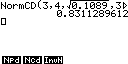 Pour calculer P(<3) on peut saisir comme borne inférieure une valeur très petite par exemple -1099.Utiliser l'instruction : NormalCD(-10^99, Valeur sup, écart type, moyenne)Menu OPTN et choix F5 ( STAT) puis F3 DIST et enfin F1 (NORM)Sélectionner  Ncd  puis séquence :  -10 ^ 99   ,   3   ,     ,   3.35   )  puis EXELa probabilité qu'un bébé pèse à la naissance moins de 3 kg est 0,144.Pour calculer P( > 4) on peut saisir comme borne supérieure une valeur très grande par exemple 1099.Utiliser l'instruction : NormalCD (Valeur inf, 10^99, écart type, moyenne)Menu OPTN et choix F5 ( STAT) puis F3 DIST et enfin F1 (NORM)Sélectionner  Ncd  puis séquence :  4   ,   10 ^ 99   ,    ,   3.35   ) puis ENTERLa probabilité qu'un bébé pèse à la naissance plus de 4 kg est 0,024.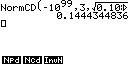 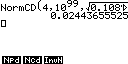 Utiliser l'instruction : InvN(probabilité, écart type, moyenne)Menu  DISTR (touches 2ND  VARS) Sélectionner  InvN  puis séquence :  0,95   ,     ,   3.35   )   puis EXEIl y a 95% de chance qu'un bébé pèse moins de 3,893 kg à la naissance.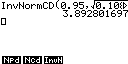 Touche Menu icone Graphe puis saisir la fonction de densité en Y1 comme ci-contre L’instruction NormPD s’obtient avec le menu OPTN puis choix F6 et F3 ( STAT) puis F1 DIST , F1 (NORM) et enfin F1puis séquence :  X   ,      ,   3.35  )    puis EXEInstruction V-WINDOW Régler les paramètres comme sur l’écran ci-contre Xmin = m-4σ soit 3.35-4×≃2.03Xmax = m+4σ  soit 3.35+4×≃4.67Remarque : On a choisi ces bornes car l'intervalle [m-4σ ; m+4σ] contient la quasi-totalité des valeurs (plus de 99,99%).   Tracer la courbe de la densité de probabilité avec le menu ZOOM (choix F2 ), sélectionner AUTO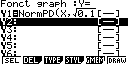 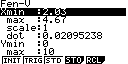 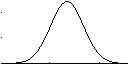 Instruction G-Solv (touches SHIFT F5 ) puis choix F6 ; F3 pour l’instruction Saisir la borne Inférieure, 3 puis EXE et la borne supérieure, 4 puis EXE .On retrouve la probabilité calculée auparavant.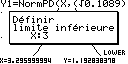 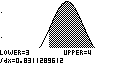 Il est possible de calculer des probabilités en travaillant dans le menu Statistique : choix F5 ( DIST) puis F1 (NORM)Par exemple pour calculer P(3 <  < 4) choisir Ncd (F2 ) et compléter la boite de dialogue comme ci-contre :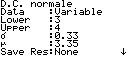 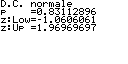 Pour obtenir les valeurs de P(<3) et P(>4), on a calculé P(-1099 <  < 3) et P(4 <  < 1099), l'erreur commise étant négligeable.A la place de -1099(respectivement 1099), on peut mettre la valeur m ─ 4σ (respectivement m + 4σ).